NORTH WALSHAM TOWN COUNCIL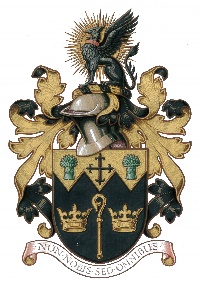 18 Kings Arms Street, North Walsham NR28 9JX         Tel: 01692 404114Application for Erection of MemorialMade by (Stonemason):   	Date:   	Re:   	deceasedApplication is made for permission to: (please circle and provide sketch/wording on rear of document)    a) Erect a Headstone	£127	Double rates are charged for Out of Areab) Fixed Vase / Tablet	£81	(Non NR28 postcode)c) Desktop / Book Memorial	£108e) Provide an Additional Inscription	£62Cheques payable to :  North Walsham Town Council	Bac’s:  Account No: 82546819	Sort Code: 60-15-54Material:   	Colour:  	Height:   	Width:   	Depth:   	Length:   	Removal Date:   	Installation Date:   	Application made by:   	On behalf of: (if applicable)   	Signed:   	Date:   	Address:   	For Office Use:Owner of Exclusive Rights:Name:    	Number:   	Position of Grave/Plot:   	Authorised on behalf of NWTC:   	Approval Date:   	Email: info@nwtc.org.uk                                     Website: www.nwtc.org.ukOur General Privacy Statement explains how we use your personal data, keep it stored securely and how you can exercise your rights. All data will be destroyed securely in line with our Retention & Disposal Policy